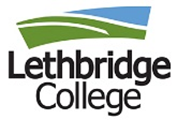 PART 1 – Justification and ImpactPART 2 – Level 1 Program ChangesApproval Level: Deans’ Council Only complete the section where change is proposed.If no further changes you are done…PART 3 – Level 2 Program ChangesApproval Level: Deans’ Council > Academic Council > Board of Governors > Alberta Advanced EducationComplete All Curriculum below:Requestor Name/Title: Consultations: (IPR Planning Analyst, Learning Experience Designer, Registrar, etc.) PROGRAM INFORMATIONPROGRAM INFORMATIONProgram NameCentreCredential TypeCertificate/Diploma/DegreeJUSTIFICATION (Copied from the PAPRS Proposal)1. Provide a rationale for the proposed changes.2. Describe anticipated impacts on active students, and plans to reduce any such impacts.  3. Where appropriate, provide evidence of consultation with externalIMPACTSIMPACTSBudgetEmployees/HRProfessional DevelopmentInformation TechnologySpace RequirementsEquipment/MaterialsCourse DevelopmentStudent AffairsMarketing CommunicationsOther Centres/ProgramsExisting Transfer AgreementsMOTION EXAMPLE:I move THAT Deans’ Council Approve the changes to the XXXXXXXX Program as outlined in the attachment resulting in no change to the term or total program credits, effective July 1, XXXX., effective July 1, XXXXPROPOSED CHANGEREQUESTED CHANGEProgram Calendar DescriptionClose/Open AdmissionsAvailable AdmissionsAdmission RequirementsAcademic RequirementsNon-Academic RequirementsTotal Learning HoursWork Integrated Learning (WIL) RequirementsMINOR CURRICULUM CHANGES (NO CHANGE TO CREDITS):MINOR CURRICULUM CHANGES (NO CHANGE TO CREDITS):MINOR CURRICULUM CHANGES (NO CHANGE TO CREDITS):MINOR CURRICULUM CHANGES (NO CHANGE TO CREDITS):MINOR CURRICULUM CHANGES (NO CHANGE TO CREDITS):MINOR CURRICULUM CHANGES (NO CHANGE TO CREDITS):MINOR CURRICULUM CHANGES (NO CHANGE TO CREDITS):MINOR CURRICULUM CHANGES (NO CHANGE TO CREDITS):CURRENT COURSE INFORMATIONCURRENT COURSE INFORMATIONCURRENT COURSE INFORMATIONCURRENT COURSE INFORMATIONNEW COURSE INFORMATIONNEW COURSE INFORMATIONNEW COURSE INFORMATIONNEW COURSE INFORMATIONIDNAMEYEAR/TERMCREDITSIDNAMEYEAR/TERMCREDITSADDITION/REMOVAL OF AN APPROVED ELECTIVEADDITION/REMOVAL OF AN APPROVED ELECTIVEADDITION/REMOVAL OF AN APPROVED ELECTIVEADDITION/REMOVAL OF AN APPROVED ELECTIVEADDITION/REMOVAL OF AN APPROVED ELECTIVEADDITION/REMOVAL OF AN APPROVED ELECTIVECOURSE INFORMATIONCOURSE INFORMATIONCOURSE INFORMATIONCOURSE INFORMATIONCOURSE INFORMATIONCOURSE INFORMATIONCOURSE IDNAMEYEAR/TERMCREDITSADD/REMOVEEFFECTIVE DATECOURSE ACTIVATION/DEACTIVATIONCOURSE ACTIVATION/DEACTIVATIONCOURSE ACTIVATION/DEACTIVATIONCOURSE ACTIVATION/DEACTIVATIONCOURSE ACTIVATION/DEACTIVATIONCOURSE ACTIVATION/DEACTIVATIONCOURSE ACTIVATION/DEACTIVATIONCOURSE INFORMATIONCOURSE INFORMATIONCOURSE INFORMATIONCOURSE INFORMATIONCOURSE INFORMATIONCOURSE INFORMATIONCOURSE INFORMATIONCOURSE IDNAMEYEAR/TERMCREDITSACTIVATE/DEACTIVATEEFFECTIVE DATEPROGRAMS DELIVERED TO:SIGNATURESIGNATUREDean/Designate Signature:Print Name: Date:MOTION EXAMPLE:I move THAT Academic Council approve changes to the XXXXXXXX Program, as outlined in the attachment, effective July 1, XXXX, and provide recommendation for approval the Lethbridge College Board of Governors and Alberta Advanced Education.PROPOSED CHANGEREQUESTED CHANGEProgram Name ChangeTotal Program CreditsChange to Credits per YearDescribe change, fill out table belowProgram OutcomesProgram Suspension Effective Date: June 30, XXXXProgram Reactivation Effective Date: July 1, XXXXProgram TerminationEffective Date: June 30, XXXXBudget ChangesGL ChangesMAJOR CURRICULUM CHANGES (CHANGE TO CREDITS)MAJOR CURRICULUM CHANGES (CHANGE TO CREDITS)MAJOR CURRICULUM CHANGES (CHANGE TO CREDITS)MAJOR CURRICULUM CHANGES (CHANGE TO CREDITS)MAJOR CURRICULUM CHANGES (CHANGE TO CREDITS)MAJOR CURRICULUM CHANGES (CHANGE TO CREDITS)MAJOR CURRICULUM CHANGES (CHANGE TO CREDITS)MAJOR CURRICULUM CHANGES (CHANGE TO CREDITS)CURRENT COURSE INFORMATIONCURRENT COURSE INFORMATIONCURRENT COURSE INFORMATIONCURRENT COURSE INFORMATIONNEW COURSE INFORMATIONNEW COURSE INFORMATIONNEW COURSE INFORMATIONNEW COURSE INFORMATIONIDNAMEYEAR/TERMCREDITSIDNAMEYEAR/TERMCREDITSPROGRAM CREDITSPROGRAM CREDITSTERMCREDITS1234TOTAL Program Credits: SIGNATURESIGNATUREDean/Designate Signature:Type Name: Date:Provost & VPA Signature:Type Name:Date: